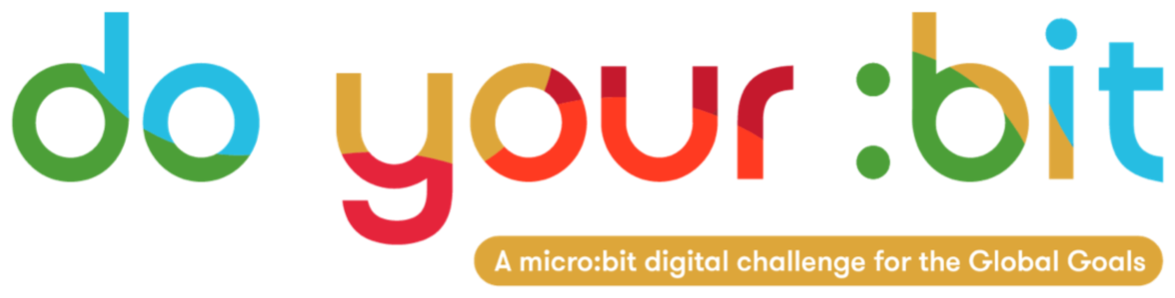 Salut i benestarIntroducció al "ODS 3 - Salut i benestar"
Utilitza aquesta guia per presentar l'objectiu global "ODS 3, Salut i benestar" als vostres estudiants.
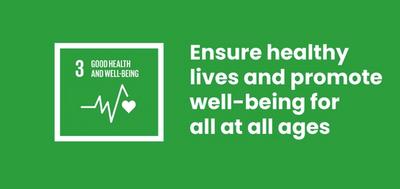 Què és l'objectiu global 3?
Objectiu de desenvolupament sostenible 3: Bona salut i benestar és un dels 17 Objectius de desenvolupament sostenible establerts per les Nacions Unides l'any 2015.  Pots obtenir més informació sobre els Objectius a la nostra guia. L'ODS 3 és un objectiu ampli i ambiciós.  Pretén aconseguir l'accés a l'assistència sanitària per a tothom, arreu.  Té com a objectiu ajudar les persones a portar uns estils de vida més saludables, per exemple, menjar de manera més saludable i fer exercici regularment, i fer que el món on vivim sigui més segur, per exemple, reduint la contaminació de l'aire i controlant els brots de malalties.  Prioritza tant la salut física com la mental.

Activitats
A continuació es mostren algunes idees que us ajudaran a fer realitat l'objectiu 3 als vostres estudiants.  Funcionen com a activitats autònomes o en seqüència com un pla de lliçó complet.
Activitat 1: Benestar en la pandèmia
 En aquesta activitat els alumnes parlaran de la salut i el benestar durant la pandèmia de la COVID-19.
Durada - 10 minuts
Mostra als teus alumnes el següent clip sobre la salut i el benestar durant la pandèmia de la COVID-19 extret de "La lliçó més gran del món en directe!" i després fer una discussió a classe.
https://www.youtube.com/watch?v=woqJEoJNDs4Demaneu als alumnes que reflexionin sobre el que acaben de veure:
Com es relaciona la conversa amb la teva pròpia vida?
 Què va ser el més interessant?
 Com et va fer sentir?
 Convideu els estudiants a comentar i discutir les seves pròpies experiències de la pandèmia.
Activitat 2: Entendre l'objectiu 3
En aquesta activitat els estudiants exploraran i discutiran per què la salut i el benestar són importants i què es necessita per assolir l'objectiu 3.
Durada - 10 minuts
1. Introducció Expliqueu que parlareu de l'objectiu global 3: bona salut i benestar, no només la COVID-19, sinó tot allò que afecta la nostra salut i el benestar i la dels altres.
Mostreu el logotip de l'objectiu 3 a dalt, expliqueu què és l'objectiu 3 i discutiu les preguntes següents:
 Què és la bona salut?  Què és el benestar?
 Pots pensar en exemples de malalties físiques o mentals que hagis patit?  Què passa amb les altres persones?
 Per què és important tenir una bona salut i benestar?
2. Debat en grup
 Ara demaneu als estudiants que s'imaginin un món on s'hagi assolit l'objectiu global 3: bona salut i benestar. Junts o en grups més petits, discutiu la pregunta:
“Penseu en el futur.  Com seria un món on es cuida la salut i el benestar de tothom?”
És possible que també vulguis tenir en compte aquestes preguntes a la vostra discussió:
Com afecta la salut i el benestar a la societat?  Penseu en la pandèmia de la COVID-19 en particular?  Què necessita la societat per garantir la cura de tothom?
Quines coses afecten i donen suport a la salut i el benestar a la vostra comunitat?  Per exemple. hospitals, centres comunitaris, parcs, espais verds.
Qui és el responsable de la nostra salut i benestar?
3. ComentarisDoneu temps als estudiants per retroalimentar algunes de les seves respostes.  Intenta cobrir tantes idees i factors diferents com sigui possible, a totes les àrees cobertes per l'objectiu 3.
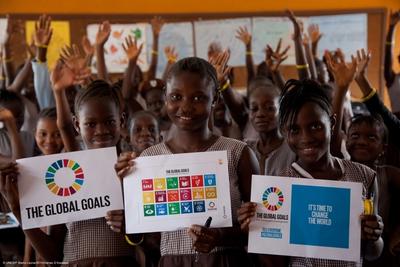 Activitat 3: Objectius de salut i benestar personal
 En aquesta activitat els alumnes faran un pla personal de salut i benestar.
Durada - 15 min
1. Introducció
Explica als alumnes que tothom farà un pla personal de salut i benestar, amb objectius de millorar la vostra salut física i mental.  Alguns exemples poden incloure: Feu exercici regularment; Passeu temps de qualitat amb la família; Raspalleu-vos les dents dues vegades al dia; Dormiu 8 hores cada nit.
Animeu els estudiants a pensar per si mateixos: aquest és el seu propi pla personal i no han de compartir-lo si no ho volen.  Haurien de ser coses que volen aconseguir per ells mateixos, perquè puguin estar més sans i feliços.
2. Escriure objectius de salut i benestar
És possible que vulguis escriure cada objectiu utilitzant la fórmula SMART a continuació. Seguir aquesta estructura pot millorar les teves possibilitats d'assolir els teus objectius personals.
Específic: Què estàs tractant d'aconseguir concretament?Mesurable: com sabràs que estàs avançant?Aconseguible: pots assolir aquest objectiu de manera realista?Rellevant: és una cosa que marcarà la diferència personalment?Oportú: quan penseu assolir el vostre objectiu?3. Feedback i discussió
Demaneu voluntaris per compartir un o més dels seus objectius personals.
 Els altres comparteixen objectius similars?
 Pots pensar en consells per aconseguir aquests objectius?
 Hi ha coses que us poden impedir aconseguir-les?
Els estudiants poden mostrar el seu pla personal de salut i benestar en algun lloc de casa seva.  Recorda'ls que tornin a comprovar els seus objectius per veure com ho han fet.
Aquesta activitat ofereix una bona introducció a les activitats de prototipatge de micro:bit "Leds relaxants" i "Envia un somriure".